Ref.: SAE MS 005/21São Paulo, 16 de agosto de 2021Liebherr-Aerospace patrocina a Competição AeroDesign 2021A Liebherr-Aerospace Brasil, empresa atuante no segmento aerospacial e patrocinadora do Projeto SAE BRASIL AeroDesign desde 2018, confirmou seu apoio à  edição de 2021 da Competição.A Competição, consistentemente com o cenário de prolongada emergência sanitária decorrente da pandemia Covid-19, deverá pela segunda vez restringir-se à etapa Competição de Projeto, a ser realizada de setembro a novembro de 2021 seguindo formato virtual (online).Para tanto, inscreveram-se 93 equipes e aproximadamente 1.330 participantes. Das equipes inscritas, 64 o fizeram na Classe Regular, 8 na Classe Aberta e 21 na Classe Micro. São 3 as equipes estrangeiras participantes, do México, Polônia e Venezuela.As 90 equipes brasileiras inscritas representam 78 instituições de ensino de 17 estados, mais o Distrito Federal.Declarou Rogério Gimenez, Diretor Industrial da Liebherr-Aerospace Brasil: ´É com grande satisfação que a Liebherr-Aerospace Brasil confirma seu apoio à edição de 2021 da Competição AeroDesign.Nosso patrocínio a este tradicional e renomado evento vai além do caráter educacional, queremos também estimular e disseminar o espírito empreendedor e de liderança entre os jovens do nível acadêmico para futuro ingresso no ambiente corporativo, bem mais treinados e preparados para novos desafios e trabalho em equipe. A consolidação do evento se dá baseada em sua credibilidade, demonstrada através do número de concorrentes e equipes participantes inalterados de 2020 para 2021, mesmo com os obstáculos enfrentados por toda a sociedade em especial a comunidade acadêmica em face da prolongada pandemia de Covid-19 vivenciada pelo mundo.”Sobre a Liebherr-AerospaceA Liebherr-Aerospace desenvolve, fabrica e presta serviços para sistemas de atuação e controle de voo, trem de pouso, sistemas de gerenciamento aéreo, sistemas eletrônicos de bordo, bem como engrenagens e caixas de transmissão para o setor aeroespacial.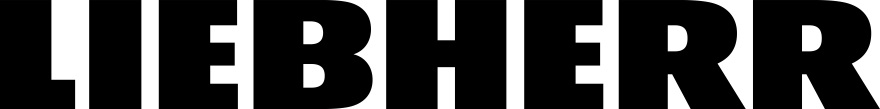 Operando desde 2005 em sede própria na cidade de Guaratinguetá, SP, a Liebherr-Aerospace Brasil produz componentes de alta tecnologia para o setor aeroespacial e que equipam de fabricantes de todo o mundo.Graças às mais modernas tecnologias, aplicadas nas usinagens e nos tratamentos de superfície, estes componentes atendem a todos requisitos atuais para o setor aeroespacial. A Liebherr-Aerospace Brasil emprega cerca de 300 colaboradores na área de produção e montagem, no departamento de compras, controle de qualidade e na administração.Comissão Organizadora23ª. Competição SAE BRASIL AeroDesign.